Bon de commandeBon de commandeBon de commandeBon de commandeBon de commandeBon de commandeAdresse de livraisonAdresse de livraisonAdresse de facturationAdresse de facturationAdresse de facturationAdresse de facturationNom Prénom :Adresse :CP :Ville :Nom Prénom :Adresse :CP :Ville :Nom Prénom :Adresse :CP :Ville :Nom Prénom :Adresse :CP :Ville :Nom Prénom :Adresse :CP :Ville :Nom Prénom :Adresse :CP :Ville :RéférenceDésignationQuantitéPrix unitaireMontantMontantMode de paiement (à joindre à la commande) Chèque bancaire Carte bancaireDate expiration :    ……/ ……N° : |_|_|_|_| |_|_|_|_| |_|_|_|_| |_|_|_|_|SignatureMode de paiement (à joindre à la commande) Chèque bancaire Carte bancaireDate expiration :    ……/ ……N° : |_|_|_|_| |_|_|_|_| |_|_|_|_| |_|_|_|_|SignatureMontant de la commandeMontant de la commandeMontant de la commandeMode de paiement (à joindre à la commande) Chèque bancaire Carte bancaireDate expiration :    ……/ ……N° : |_|_|_|_| |_|_|_|_| |_|_|_|_| |_|_|_|_|SignatureMode de paiement (à joindre à la commande) Chèque bancaire Carte bancaireDate expiration :    ……/ ……N° : |_|_|_|_| |_|_|_|_| |_|_|_|_| |_|_|_|_|SignatureRemise 10 % (si commande > 50 €)Remise 10 % (si commande > 50 €)Remise 10 % (si commande > 50 €)Mode de paiement (à joindre à la commande) Chèque bancaire Carte bancaireDate expiration :    ……/ ……N° : |_|_|_|_| |_|_|_|_| |_|_|_|_| |_|_|_|_|SignatureMode de paiement (à joindre à la commande) Chèque bancaire Carte bancaireDate expiration :    ……/ ……N° : |_|_|_|_| |_|_|_|_| |_|_|_|_| |_|_|_|_|Signature9 doses d’essai Rêves de nuit 3 €9 doses d’essai Rêves de nuit 3 €9 doses d’essai Rêves de nuit 3 €Mode de paiement (à joindre à la commande) Chèque bancaire Carte bancaireDate expiration :    ……/ ……N° : |_|_|_|_| |_|_|_|_| |_|_|_|_| |_|_|_|_|SignatureMode de paiement (à joindre à la commande) Chèque bancaire Carte bancaireDate expiration :    ……/ ……N° : |_|_|_|_| |_|_|_|_| |_|_|_|_| |_|_|_|_|Signature9 doses d’essai Portofino 3 €9 doses d’essai Portofino 3 €9 doses d’essai Portofino 3 €Mode de paiement (à joindre à la commande) Chèque bancaire Carte bancaireDate expiration :    ……/ ……N° : |_|_|_|_| |_|_|_|_| |_|_|_|_| |_|_|_|_|SignatureMode de paiement (à joindre à la commande) Chèque bancaire Carte bancaireDate expiration :    ……/ ……N° : |_|_|_|_| |_|_|_|_| |_|_|_|_| |_|_|_|_|SignaturePort forfaitairePort forfaitairePort forfaitaire7,00 €Mode de paiement (à joindre à la commande) Chèque bancaire Carte bancaireDate expiration :    ……/ ……N° : |_|_|_|_| |_|_|_|_| |_|_|_|_| |_|_|_|_|SignatureMode de paiement (à joindre à la commande) Chèque bancaire Carte bancaireDate expiration :    ……/ ……N° : |_|_|_|_| |_|_|_|_| |_|_|_|_| |_|_|_|_|SignatureMontant totalMontant totalMontant total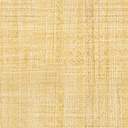 